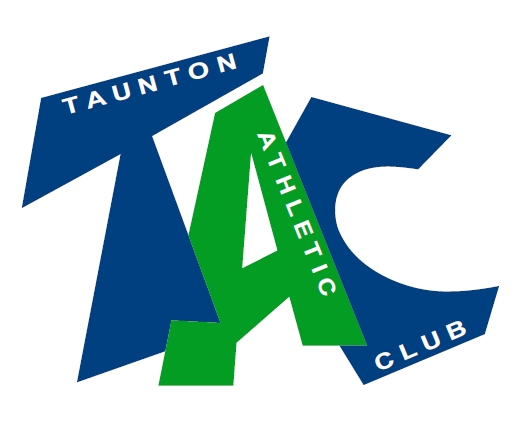 Procedure for Behaviour Issues for TAC Junior AthletesTaunton Athletic Club is fully committed to safeguarding and promoting the wellbeing of all its members.The club believes it is important that members, coaches, volunteers and parents associated with the club should show respect and understanding for the safety and welfare of others at all times.The Club has a Code of Conduct for Athletes and one for Parents which you should have received when you joined the club – copies are available on the website.If you haven’t already done so, please could you take some time to go through the Code of Conduct for Athletes with your child.On the rare occasion that a junior athlete behaves in an inappropriate way which the coach feels needs following up, the club will follow the procedure below:The coach will talk to the athlete about their behaviour and explain why it is not acceptable; if possible, the coach will talk to the athlete’s parents when they are collected at the end of training.If there is a further incident the coach or Club Chairman will issue a Written Warning slip (below) – if this happens we would like the parents and athlete to talk together to the coach/Chairman before the athlete attends training again.If there is a third issue we will ask the athlete to leave the club.We hope we will not have to make use of these procedures; the majority of our athletes are very well behaved and make the most of the training which our dedicated coaches provide. We strive to ensure all our athletes are well behaved and able to make the most of the training sessions.  Mike Rogers, Taunton Athletics Club ChairmanJune 2018Taunton Athletic Club - BEHAVIOUR WARNINGDuring training tonight _________________________‘s behaviour was felt to be inappropriate – either potentially dangerous or causing upset to other members of the club. He/she has already been given a verbal warning on a previous occasion.We would like to talk to you & your child before he/she comes to the next training session.Coach /Chairman’s signature _________________ 	Date:Parent’s signature _____________________		Date: